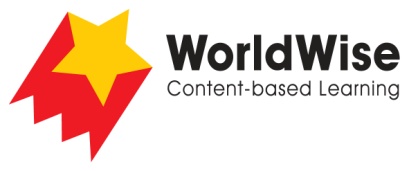 Levels Q–S – Investigations							Animal SheltersPart 3 – Record and analyse data

Find a way of recording your information that will allow you to see any patterns 
in the data.

Change to suit your information!



Once completed, make sure you save this file.Social insectMammal What is the shelter called?Where is it made?What happens inside?What is the shelter made from?How is the shelter made?